Les artistes utilisent les effets du geste et de l’instrument pour exprimer des émotions. Pour chaque portrait, note : -  les outils utilisés par l’artiste et les effets qu’ils produisent ; Les gestes employés ; les émotions transmises (selon ton avis), la dernière partie du tableau est pour ton propre dessin.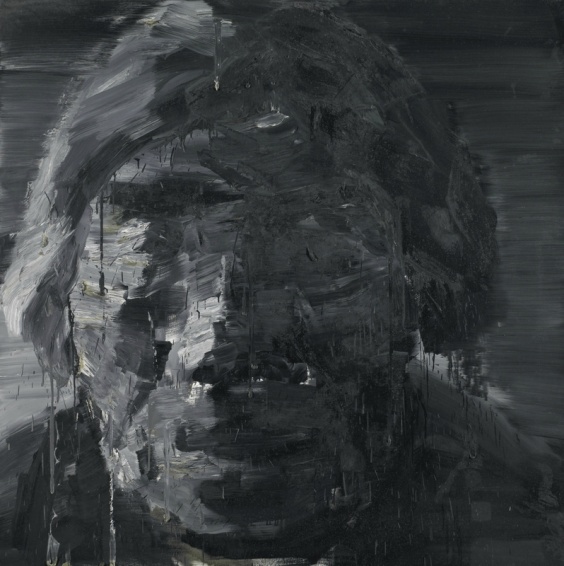 Yan Pei Ming, Farmer, huile sur toile, 1999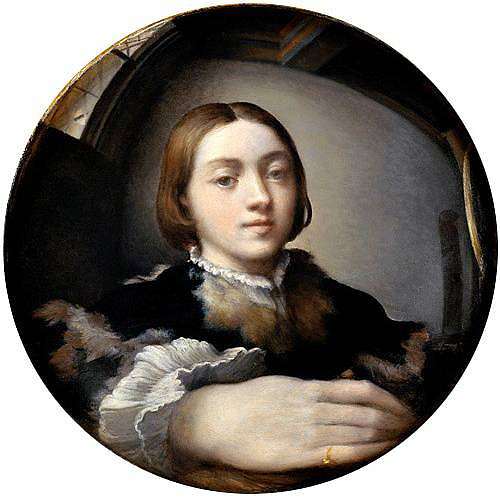 Parmesan, autoportrait au miroir convexe, 1524, huile sur bois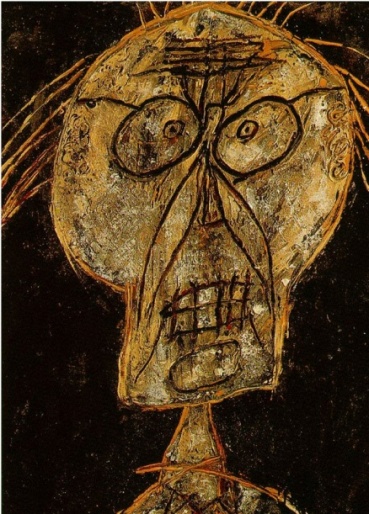 Dubuffet : Dhôtel nuancé d'abricot,1947, Huile sur toileOutils : Outils : Outils : Geste(s) : Geste(s) : Geste(s) : Emotion : Emotion :Emotion :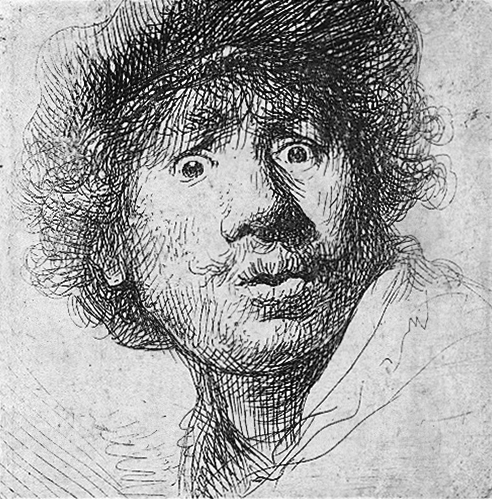 Rembrandt : Rembrandt aux yeux hagards, gravure à l’eau forte, 1630Rodin : tête monumentale de Balzac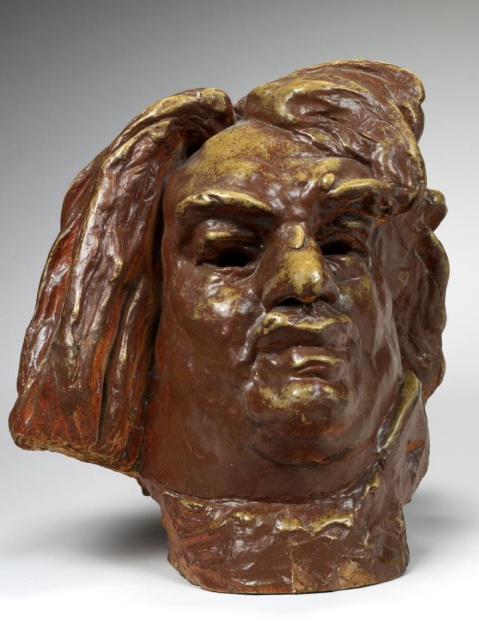 vers 1897, grès émailléTon travail !Rembrandt : Rembrandt aux yeux hagards, gravure à l’eau forte, 1630Rodin : tête monumentale de Balzacvers 1897, grès émailléOutils : Rembrandt : Rembrandt aux yeux hagards, gravure à l’eau forte, 1630Rodin : tête monumentale de Balzacvers 1897, grès émailléGeste(s) : Rembrandt : Rembrandt aux yeux hagards, gravure à l’eau forte, 1630Rodin : tête monumentale de Balzacvers 1897, grès émailléEmotion :Outils : Outils : Emotion :Geste(s) : Geste(s) : Emotion :Emotion :Emotion :Emotion :